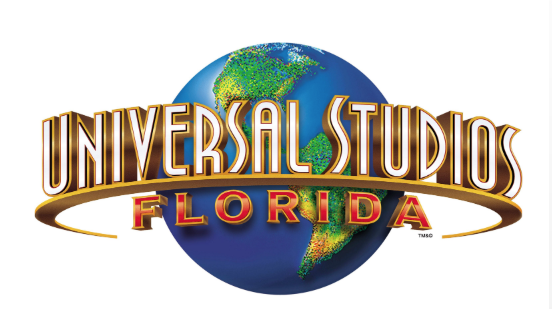 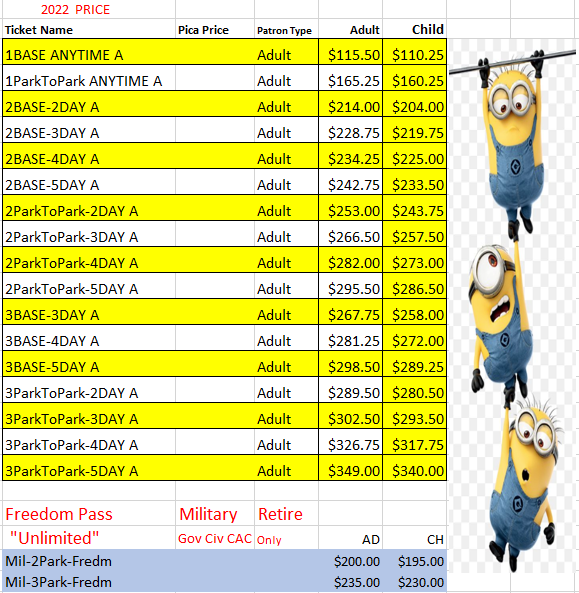 NOTE: All Tickets are NONREFUNDABLE and nontransferable. Prices and entitlements are subject to changes without notice. 
Leisure Travel Service 		LTS/ITR Building 3150  New Location GYM	973-724-4014/55152022   2022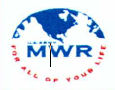 